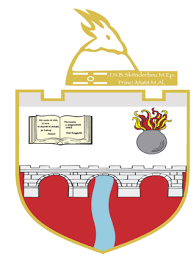 BASHKIA KLOSDREJTORISË SË BURIMEVE NJERËZORE, ÇËSHTJEVE JURIDIKE DHE  SHËRBIMEVE FINANCIAREDrejtoreshë: Enduina NeliEmail: enduina.neli@bashkiaklos.gov.alDREJTORIA E INFRASTRUKTURËS DHE SHËRBIMEVE BashkiakeDrejtor: Jetmir DedolliEmail: jetmir.dedolli@bashkiaklos.gov.alDREJTORIA E ZHVILLIMIT TE BUJQËSISË DHE PYJEVEDrejtoreshë: Blerina PllumbiEmail: blerina.pllumbi@bashkiaklos.gov.alZYRA E MROJTJES DHE EMERGJENCAVE CIVILEPërgjegjës i Zyrës: Nerim DemaEmail: nerim.dema@bashkiaklos.gov.alSEKTORI I PLANIFIKIMIT DHE NDJEKJES SË INVESTIMEVEPërgjegjës i Sektorit : Amareta MirditaEmail: amareta.mirdita@bashkiaklos.gov.alSEKTORI I TË ARDHURAVE, PRONAVE PUBLIKE, LEJEVE DHE LIÇENCAVEPërgjegjës i Sektorit : Fitnete KrosiEmail: fitnete.krosi@bashkiaklos.gov.alSEKTORI I KUJDESIT SHOQËROR, NDIHMËS EKONOMIKE, STREHIMIT SOCIAL, BARAZISË GJINORE DHE TË DREJTAVE TË NJERIUTPërgjegjës i Sektorit : Ersilda KadiuEmail: ersilda.kadiu@bashkiaklos.gov.alSEKTORI I TURIZMIT, ARSIMIT, KULTURËS, SPORTIT DHE RINISËPërgjegjës i Sektorit : Ishe KodraEmail: ishe.kodra@bashkiaklos.gov.alINSPEKTORIATI I MBROJTJES SË TERRITORIT DHE MJEDISITPërgjegjës : Dorina MirditaEmail: dorina.mirdita@bashkiaklos.gov.alSEKTORI I SHËRBIMIT TË MROJTJES NGA ZJARRI DHE SHPËTIMIN Shef Sektori: Shkëlqim DedolliEmail: shkelqim.dedolli1@bashkiaklos.gov.alPOLICIA BASHKIAKEPërgjegjës i Sektorit : Gentjan DomaSEKTORI I AUDITIT  TË BRENDSHËMPërgjegjës i Sektorit : Vebi MysliuEmail: vebi.mysliu@bashkiaklos.gov.alNJËSIA E KOORDINIMIT TË INTEGRIMIT EUROPIAN DHE NDIHMËS SË HUAJPërgjegjës i Sektorit : Aurela BurreliEmail: aurela.burreli@bashkiaklos.gov.alNJËSIA ADMINISTRATIVE KLOSAdministratori: Spartak VokrriEmail: spartak.vokrri@bashkiaklos.gov.alNJËSIA ADMINISTRATIVE XIBËRAdministratori: Elton DalliuEmail: elton.dalliu@bashkiaklos.gov.alNJËSIA ADMINISTRATIVE SUÇAdministratori: Moisi JaziEmail: mojsi.jazi@bashkiaklos.gov.alNJËSIA ADMINISTRATIVE GURRËAdministratori: Lim DishaEmail: lim.disha@bashkiaklos.gov.al